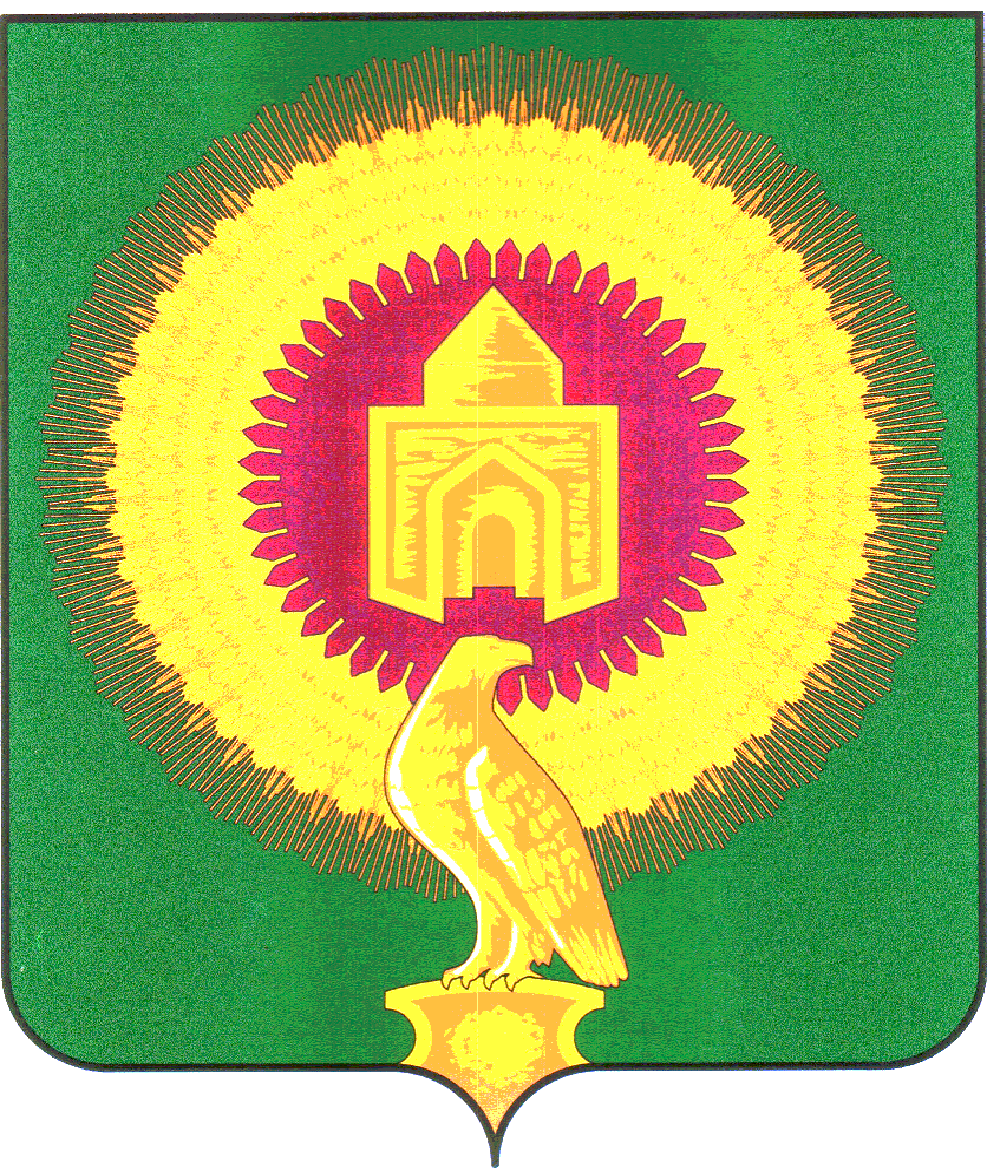 АДМИНИСТРАЦИЯ ПОКРОВСКОГО СЕЛЬСКОГОПОСЕЛЕНИЯ ВАРНЕНСКОГО МУНИЦИПАЛЬНОГОРАЙОНА ЧЕЛЯБИНСКОЙ ОБЛАСТИПОСТАНОВЛЕНИЕО внесении изменений в муниципальную программу  «Благоустройство территории Покровского сельского поселения Варненского муниципального района Челябинской области на 2024-2026 годы»В соответствии с Федеральным законом от 06 октября 2003 года №131-ФЗ «Об общих принципах организации местного самоуправления в Российской Федерации», статьей 179 Бюджетного Кодекса Российской Федерации, в целях рационального использования денежных средств администрация Покровского сельского поселения Варненского муниципального района ПОСТАНОВЛЯЕТ:1. Внести изменения в Постановление администрации Покровского сельского поселения №554 от 24.11.2023 года «Об утверждении муниципальной программы «Благоустройство территории Покровского сельского поселения Варненского муниципального района Челябинской области на 2024-2026гг»          2.  В паспорте муниципальной программы «Благоустройство территории Покровского сельского поселения Варненского муниципального района Челябинской области»  Объемы бюджетных ассигнований муниципальной программы читать в новой редакции:Объем финансирования муниципальной программы  составляет 3863,68 тысяч руб., в том числе:            2024г- 1766,50 тысяч руб.            2025г- 917,18 тысяч руб.            2026г- 1180,00 тысяч руб.Объемы расходов на выполнение мероприятий Программы ежегодно уточняются в процессе исполнения местного бюджета и при формировании бюджета на очередной финансовый год.3. Раздел V. Ресурсное обеспечение муниципальной программы изложить в новой редакции:Реализация мероприятий муниципальной программы осуществляется за счет средств местного бюджета в пределах бюджетных ассигнований, предусмотренных решением Совета депутатов Покровского сельского поселения Варненского муниципального района Челябинской области «О бюджете Покровского сельского поселения на очередной финансовый год и плановый период».Объем финансирования муниципальной программы составляет 3863,68 тысяч рублей, в том числе по годам:2024 год – 1766,5 тысяч рублей;2025 год – 917,18 тысяч рублей;2026 год – 1180,00 тысяч рублей.            4.Приложение 1 к муниципальной программе изложить в новой редакции.5. Настоящее постановление подлежит официальному опубликованию.6.Контроль за исполнением настоящего постановления оставляю за собой.Глава Покровскогосельского поселения	С.М.Лебедев                                                                                                                                                                                                    Приложение 1                                                                                                                                                                                                              к муниципальной программе«Благоустройство территории Покровского сельского поселения Варненского муниципального района Челябинской области на 2024-2026 годы»Перечень мероприятий муниципальной программы«Благоустройство территории  Покровского сельского поселения Варненского муниципального района Челябинской области на 2024-2026 годы»тыс.руб.	Глава Покровского сельского поселения ______________ С.М.Лебедевот  29 марта 2024 года            № 8№ п/пНаименованиемероприятияСрок исполненияОбъем финансированияОбъем финансированияОбъем финансированияОжидаемый результатОтветственный исполнитель№ п/пНаименованиемероприятияСрок исполнения2024 год2025 год2026 годОжидаемый результатОтветственный исполнитель123456781.Освещение населённых пунктов2024-2026 годы1354,36 652,181000,00 - улучшение качества уличного освещения;- снижение аварийности на дорогах, преступностиАдминистрация  Покровского сельского поселения 2.Обслуживание и ремонт сетей уличного освещения2024-2026 годы276,36190,00120,00- улучшение качества уличного освещения;- снижение аварийности на дорогах, преступностиАдминистрация Покровского сельского поселения3.Прочие мероприятия по благоустройству2024-2026 годы135,7875,0060,00-уборка территории сельского поселенияАдминистрация Покровского сельского поселения